О перечне организаций для управления многоквартирным домом, в отношении которого собственниками помещений в многоквартирном доме не выбран способ управления таким домом или выбранный способ управления не реализован, не определена управляющая организацияВ соответствии с Жилищным кодексом Российской Федерации, постановлением Правительства РФ от 21 декабря 2018 года № 1616 "Об утверждении Правил определения управляющей организации для управления многоквартирным домом, в отношении которого собственниками помещений в многоквартирном доме не выбран способ управления таким домом или выбранный способ управления не реализован, не определена управляющая организация, и о внесении изменений в некоторые акты Правительства Российской Федерации", руководствуясь Уставом Арсеньевского городского округа, администрация Арсеньевского городского округаПОСТАНОВЛЯЕТ:1. Сформировать и утвердить перечень организаций для управления многоквартирным домом, в отношении которого собственниками помещений в многоквартирном доме не выбран способ управления таким домом или выбранный способ управления не реализован, не определена управляющая организация (далее – перечень организаций), согласно прилагаемой форме.2. Управлению жизнеобеспечения администрации Арсеньевского городского округа (Мокон) направить перечень организаций для размещения в государственной информационной системе жилищно-коммунального хозяйства (ГИС ЖКХ).3. Рекомендовать управляющим организациям, имеющим лицензию на осуществление предпринимательской деятельности по управлению многоквартирными домами, представить в администрацию Арсеньевского городского округа заявления о включении их в перечень организаций.4. Организационному управлению администрации Арсеньевского городского округа (Абрамова) обеспечить размещение на официальном сайте администрации Арсеньевского городского округа настоящего постановления.5. Контроль за исполнением настоящего постановления возложить на первого заместителя главы администрации Арсеньевского городского округа Богомолова Е.В.Глава городского округа                                                                          В.С. ПивеньУТВЕРЖДЕНпостановлением администрацииАрсеньевского городского округаФорма                                                                             от «11» марта 2021 г. № 120-паПеречень организаций для управления многоквартирным домом, в отношении которого собственниками помещений в многоквартирном доме не выбран способ управления таким домом или выбранный способ управления не реализован, не определена управляющая организация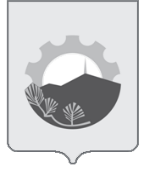 АДМИНИСТРАЦИЯ АРСЕНЬЕВСКОГО ГОРОДСКОГО ОКРУГА П О С Т А Н О В Л Е Н И Е11 марта 2021 г.г.Арсеньев№120-паN п/пНаименование организацииСведения о лицензииДата подачи заявкиВремя подачи заявки12345